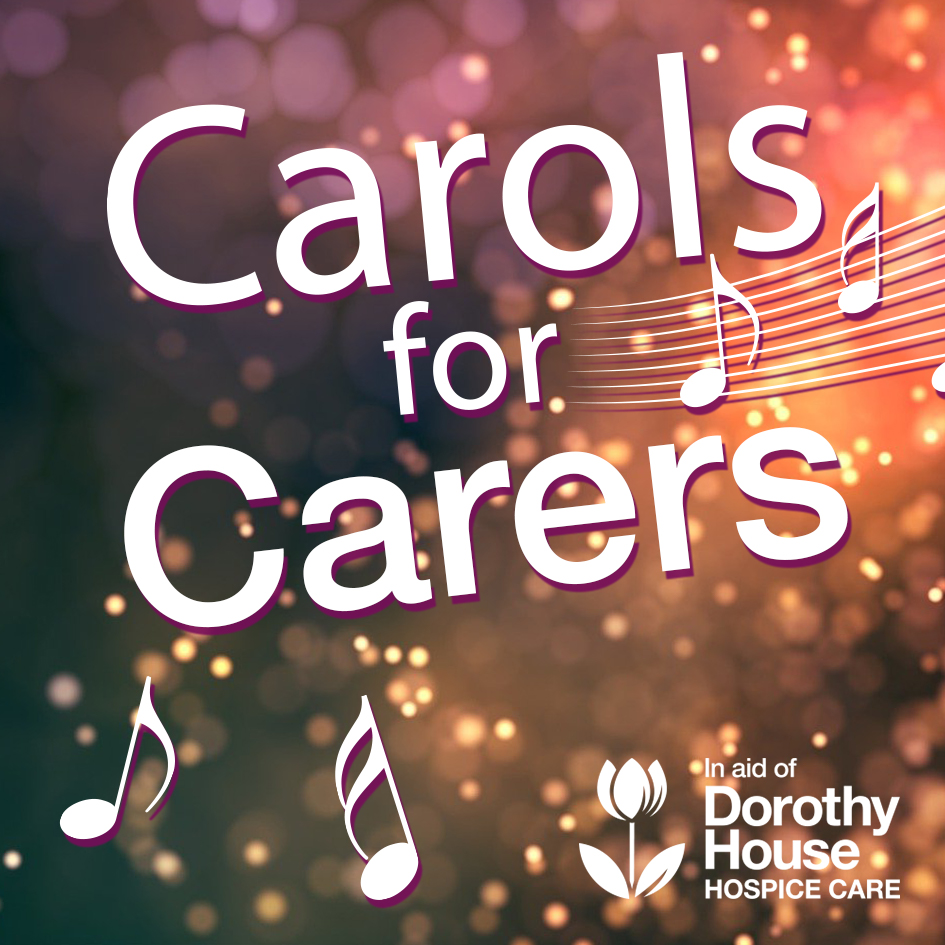 Thursday 17th December 7.00pmContentsAngels From The Realms Of GloryAway In A Manger                                                                 Ding Dong Merrily On High                                                  Good King Wenceslas                                                           Hark The Herald Angel Sing                                                   In The Bleak Mid-Winter                                                        It Came Upon The Midnight Clear                                       O Come All Ye Faithful                                                           Once in Royal David’s City                                                    Silent Night                                                                              The Twelve Days Of Christmas                                            We Three Kings                                                                       While Shepherds Watched Gloucestershire Wassail                                                  Angels From The Realms Of Glory Angels from the realms of glory, Wing your flight o’er all the earth; 
Ye who sang creation’s story, 
Now proclaim Messiah’s birth: 
Chorus 
Come and worship, 
Christ the newborn King. 
Come and worship,
Worship Christ, the newborn King! Shepherds, in the fields abiding, 
Watching o’er your flocks by night, 
God with man is now residing, 
Yonder shines the infant Light; 

Sages, leave your contemplations, 
Brighter visions beam afar; 
Seek the great desire of nations, 
Ye have seen His natal star; 
Saints before the altar bending, 
Watching long in hope and fear, 
Suddenly the Lord, descending, 
In His temple shall appear:Away In A Manger Away in a manger, 
No crib for His bed 
The little Lord Jesus 
Laid down His sweet headThe stars in the bright sky 
Looked down where He lay 
The little Lord Jesus Asleep on the hay The cattle are lowing The Baby awakes 
But little Lord Jesus 
No crying He makesI love Thee, Lord Jesus 
Look down from the sky 
And stay by my side, 
Until morning is nigh. Be near me, Lord Jesus, 
I ask Thee to stay 
Close by me forever 
And love me I prayBless all the dear children In Thy tender care
And fit us for heaven 
To live with Thee thereDing Dong Merrily On High Ding dong merrily on high, 
In heav’n the bells are ringing: 
Ding dong! verily the sky 
Is riv’n with angel singing. 
Gloria, Hosanna in excelsis! 

E’en so here below, below, Let steeple bells be swungen, 
And “Io, io, io!” 
By priest and people sungen. 
Gloria, Hosanna in excelsis! 

Pray you, dutifully prime Your matin chime, ye ringers; 
May you beautifully rime Your evetime song, ye singers. 
Gloria, Hosanna in excelsis!Good King WenceslasGood King Wenceslas looked out
On the feast of Stephen 
When the snow lay round about 
Deep and crisp and even 
Brightly shone the moon that night 
Though the frost was cruel 
When a poor man came in sight Gath’ring winter fuel 

“Hither, page, and stand by me 
If thou know’st it, telling 
Yonder peasant, who is he? 
Where and what his dwelling?” 
“Sire, he lives a good league hence 
Underneath the mountain 
Right against the forest fence 
By Saint Agnes’ fountain.” 

“Bring me flesh and bring me wine 
Bring me pine logs hither 
Thou and I will see him dine 
When we bear them thither.” Page and monarch forth they went 
Forth they went together 
Through the rude wind’s wild lament 
And the bitter weather 
“Sire, the night is darker now 
And the wind blows stronger 
Fails my heart, I know not how, 
I can go no longer.” “Mark my footsteps good my page Tread thou in them boldly 
Thou shalt find the winter’s rage 
Freeze thy blood less coldly.”In his master’s steps he trod 
Where the snow lay dinted 
Heat was in the very sod 
Which the Saint had printed 
Therefore, Christian men, be sure 
Wealth or rank possessing 
Ye who now will bless the poor 
Shall yourselves find blessingHark The Herald Angel Sing Hark the herald angels sing 
“Glory to the newborn King! 
Peace on earth and mercy mild 
God and sinners reconciled” Joyful, all ye nations riseJoin the triumph of the skies With the angelic host proclaim: “Christ is born in Bethlehem” Chorus Hark! The herald angels sing “Glory to the newborn King!” Christ by highest heav’n adored Christ the everlasting Lord! Late in time behold Him come Offspring of a Virgin’s womb Veiled in flesh the Godhead see Hail the incarnate Deity Pleased as man with man to dwell Jesus, our Emmanuel Hail the heav’n-born Prince of Peace! Hail the Son of Righteousness! Light and life to all He brings Ris’n with healing in His wings Mild He lays His glory by Born that man no more may die Born to raise the sons of earth Born to give them second birthIn The Bleak Mid-Winter In the bleak mid-winter Frosty wind made moan, Earth stood hard as iron, Water like a stone; Snow had fallen, snow on snow, Snow on snow, In the bleak mid-winter Long ago. Our God, Heaven cannot hold Him Nor earth sustain;Heaven and earth shall flee away When He comes to reign: In the bleak mid-winter A stable-place sufficed The Lord God Almighty, Jesus Christ. Enough for Him whom CherubimWorship night and dyAngels and archangels May have gathered there, Cherubim and seraphim Thronged the air – But only His mother In her maiden bliss Worshipped the Beloved With a kiss. It Came Upon The Midnight Clear It came upon the midnight clear, That glorious song of old, From angels bending near the earth, To touch their harps of gold; “Peace on the earth, good will to men, From Heaven’ all gracious King.” The world in solemn stillness lay, To hear the angels sing. Still through the cloven skies they come With peaceful wings unfurled, And still their heavenly music floats O’er all the weary world; Above its sad and lowly plains, They bend on hovering wing, And ever over its Babel sounds The blessed angels sing. Yet with the woes of sin and strife The world has suffered long; Beneath the angel strain have rolled Two thousand years of wrong; And man, at war with man, hears not The love-song which they bring; O hush the noise, ye men of strife And hear the angels sing. O Come All Ye Faithful O Come All Ye Faithful Joyful and triumphant, Come ye, O come ye to Bethlehem. Come and behold Him, Born the King of Angels; Chorus: O come, let us adore Him, O come, let us adore Him, O come, let us adore Him, Christ the Lord. God of God,Light of lightLo He abhors not the virgin’s womb.Very God Begotten not created;Sing, choirs of angels, Sing in exultation, Sing all you citizens of heaven above. Glory to God in the Highest;Once In Royal David’s City Once in royal David’s city, Stood a lowly cattle shed, Where a mother laid her Baby, In a manger for His bed: Mary was that mother mild, Jesus Christ, her little Child. He came down to earth from heaven, Who is God and Lord of all, And His shelter was a stable, And His cradle was a stall: With the poor, and mean, and lowly, And our eyes at last shall see Him, Through His own redeeming love; For that Child so dear and gentle, Is our Lord in heaven above: And He leads His children on, To the place where He is gone.Not in that poor lowly stable,With the oxen standing by;We shall see him, but in HeavenSat at God’s right hand on high;Where like stars, his children crowned,All in white shall wait around.Silent Night Silent night, holy night All is calm, all is bright Round yon Virgin Mother and Child Holy Infant so tender and mild Sleep in heavenly peace Sleep in heavenly peace Silent night, holy night! Shepherds quake at the sight Glories stream from heaven afar Heavenly hosts sing Alleluia!Christ, the Saviour is born Christ, the Saviour is bornSilent night, holy night Son of God, love’s pure lightRadiant beams from Thy holy face With the dawn of redeeming grace Jesus, Lord, at Thy birth Jesus, Lord, at Thy birthThe Twelve Days of Christmas On the first day of Christmas, my true love sent to me A partridge in a pear tree. 2 turtle doves 3 French hens 4 calling birds 5 gold rings 6 geese a-laying 7 swans a-swimming 8 maids a-milking 9 ladies dancing 10 lords a-leaping 11 pipers piping 12 drummers drummingWe Three Kings We three kings of Orient are Bearing gifts we traverse afar Field and fountain, moor and mountainsFollowing yonder star Chorus O Star of wonder, star of night Star with royal beauty bright Westward leading, still proceeding Guide us to thy Perfect Light Born a King on Bethlehem’s plain Gold I bring to crown Him again King forever, ceasing never Over us all to reign Frankincense to offer have I Incense owns a Deity nigh Prayer and praising, all men raising Worship Him, God most high Myrrh is mine, its bitter perfume Breathes of life of gathering gloom Sorrowing, sighing, bleeding, dying Sealed in the stone-cold tomb Glorious now behold Him arise King and God and Sacrifice Heav’n sings HallelujahHallelujah the Earth replies.While Shepherds Watched While shepherds watched Their flocks by night All seated on the ground The angel of the Lord came down And glory shone around “Fear not,” he said, For mighty dread Had seized their troubled minds “Glad tidings of great joy I bring To you and all mankind.” “To you in David’s Town this day Is born of David’s line The Savior who is Christ the Lord And this shall be the sign.” Thus spake the seraph, And forthwith Appeared a shining throng Of angels praising God, who thusAddressed their joyful song “All glory be to God on highAnd to the earth be peace; Goodwill henceforth From heaven to men Begin and never cease!”14. The Gloucestershire Wassail                                                                                                                                        
Chorus
Wassail! wassail! all over the town,
Our toast it is white and our ale it is brown;
Our bowl it is made of the white maple tree;
With the wassailing bowl, we'll drink to thee.So here is to Cherry and to his right cheek
Pray God send our master a good piece of beef
And a good piece of beef that may we all see
With the wassailing bowl, we'll drink to thee.And here is to Dobbin, and to his right eye,
Pray God send our master a good Christmas pie;
And a good Christmas pie that may we all see,
With our wassailing bowl we’ll drink to thee.
ChorusSo here is to Broad May and to her broad horn
May God send our master a good crop of corn
And a good crop of corn that may we all see
With the wassailing bowl, we'll drink to thee.And here is to Fillpail and to her left ear
Pray God send our master a happy New Year
And a happy New Year as e'er we did see
With our wassailing bowl, we'll drink to thee.
ChorusCome butler, come fill us a bowl of the best
Then we hope that your soul in heaven may rest
But if you do draw us a bowl of the small
Then down shall go butler, bowl and all.Then here's to the maid in the lily white smock
Who tripped to the door and slipped back the lock
Who tripped to the door and pulled back the pin
For to let these jolly wassailers in.Chorus X2

